МОНОПОРОДНАЯ ВЫСТАВКАЧИХУАХУА РАНГА ПКГруппа FCI  9 / FCI  group 9ЧИХУАХУА ГЛАДКОШЕРСТНЫЙ / Chihuahua (Smooth-haired) (№ FCI 218)	кобели / males	Щенков / Puppy	1	 МАГНАТ С БОЛЬШОЙ БУКВЫ   2500	 ЩК, 17.03.2019, SBY 19, рыж-соб, Зав:Телевная Е. (CHOCHOBA ITSY BITSY x ЛАРСЕН ТОП ЗЛАТА 	АВА) Вл:Телевная Е., Россия, Великий Новгородочень перспективный, CW	Юниоров / Junior	2	 АКСЕЛАНС ЮЧИ`С   2700	 ЩК, 29.11.2018, BQT 251, рыж, Зав:Маковецкая О. (AMIROYAL IN LOVE x АКСЕЛАНС БЕЛЛА НОВА) 	Вл:Маковецкая О., Россия, СПботлично, CW, ЮПК	Промежуточный / Intermedia	3	 BELISSIMO BRAVO PHAROS II   2900	 RKF 5343065, 10.05.2018, PHH 379, рыж с бел, Зав:Логинова О. (BELISSIMO BRAVO BLITZ CONAN 	CONQUEROR x БЕЛИССИМО БРАВО КАШМИРА БЛЭК РОУЗ) Вл:Савина Ю., Россия, СПботлично, CW, ЛК, ПК, BOS	суки / females	Щенков / Puppy	4	 VENETIAN FAIRYTALE IZ GORNOGO KRAYA   1800	 RKF 5537560, 01.02.2019, IQW 9, Зав:Савина Ю. (I'M A LITTLE RASCAL DES CHIBOUNE'S KYIS x 	CHERRY IN CHOCOLAT IZ GORNOGO KRAYA) Вл:Савина Ю., Россия, СПбочень перспективный, CW, ЛЩ, ЛЩВ-1	Юниоров / Junior	5	 SIBIRSKIY BREND DANA   2900	 RKF 5532202, 05.12.2018, ADZ 3975, чер-подп, Зав:Лапина И. (SOULVIC UNBELIVABLE BOY x 	YARBERRY QUEEN OF MY HEART) Вл:Фирчук Г., Россия, ЛОотлично, RCW, ЮСС	6	 VIVA MILA NUTTY SUNSHINE   2400	 RKF 5407832, 22.10.2018, VMI 30, blue fawn, Зав:Иванова Л. (CHOCHOBA ITSY BITSY x VIVA MILA 	VIOLET SHOW CAMELLIA) Вл:Кондратьева Е., Россия, СПботлично, CW, ЮПК, ЛЮ, ЛПП, ЛЮВ-1, BIS-2	7	 ФОРЕСТ ЭЛЬФ ОКТАВИАННА-ВИКТОРИЯ   2600	 ЩК, 29.07.2018, AWT 28602, крем-бел, Зав:Ильганаева А. (ONTARIVA FORTIS FIRE x ФОРЕСТ ЭЛЬФ 	ЖОЗЕФИНА БОГАРНЕ) Вл:Ильганаева А., Россия, СПботлично, 3, БЕЗ ТИТУЛА	8	 ШАРЛОТА ШЕДИ   2400	 РКФ 5403203, 13.08.2018, AKI 12880, пал-бел, Зав:Филиппова Е. (БИЛЛИ БОЙ БЕРТИ x АРМЕД ЛАВ 	ЦАРИНА) Вл:Филиппова Е., Россия, ЛОотлично, 4, БЕЗ ТИТУЛА	Открытый / Open	9	 DOMCHI ITA   2900	 RKF 5177115, 18.11.2017, CPA 325, бел с чер, Зав:Смирнов Р. (SIBIRSKI START O'VEGAS VLADISTAR 	x HELENA'S BAND SHU-SHU) Вл:Смирнов Р., Россия, СПботлично, CW, ЛС, ПК	10	 VINUGRINKA FORMULA OF LOVE   2900	 RKF 5178757, 28.12.2017, IRK 665, крем, Зав:Виноградова А. (MICROSCHIHUAS DRIVE TO THE 	FUTURE x VINUGRINKA BARBERRY NIKITA) Вл:Фирчук Т.&Г., Россия, ЛОочень хорошо	Чемпионов / Champion	11	 DOMCHI ADINA, ЧР   2800	 RKF 5076374, 21.07.2017, CPA 306, Зав:Смирнов Р. (СИБИРСКИЙ СТАРТ О'ВЕГАС ВЛАДИСТАР x 	ДОМЧИ ВАНИЛЬ) Вл:Смирнов Р., Россия, СПботлично, CW, КЧК, ЛС-2ЧИХУАХУА ДЛИННОШЕРСТНЫЙ / Chihuahua (Long-haired) (№ FCI 218)	кобели / males	Юниоров / Junior	12	 LYUPRI FOR ME   2800	 RKF 5476773, 13.08.2018, RFP 415, соб, Зав:Приходько Л. (TEXAS LA CASA DEI GIGANTI x LYUPRI 	NON STOP LUCKY) Вл:Приходько Л., Россия, ЛОотлично, CW, ЮПК, ЛЮ, ЛЮВ-2	13	 SHAH ARPILIN BERTOLD   2900	 RKF 5474808, 12.09.2018, LNI 185, крем, Зав:Андросенко Л. (БИЛЛИ БОЙ БЕРТИ x ШАХ АРПИЛИН 	ТАМИКО) Вл:Байба И., Россия, Псковотлично, 3, БЕЗ ТИТУЛА	14	 ФАМИЛЬНАЯ ЦЕННОСТЬ ЗЕФИРНЫЙ ШАРМ   2800	 ЩК, 13.10.2018, FSB 2345, крем, Зав:Зеленкова Л. (SHAH ARPILIN TORR TET x ЖЕМЧУЖНАЯ 	АГАТА) Вл:Протасеня О., Россия, СПботлично, RCW, ЮСС	Промежуточный / Intermedia	15	 HARDY PERFECTION SVAJONIU ANGELAS   2800	 RKF 5349248, 04.02.2018, 956000010269689, крем, Зав:Литва (ELITH TOP NOTCH x THAT`S AMORE IN 	WICHITA FALLS) Вл:Корепанова Н., Россия, СПботлично, CW, ЛК, ПК, ЛПП, BIS-1	16	 ЦЕЗАРЬ ФАМИЛЬНЫЙ АМУЛЕТ   2800	 РКФ 5347865, 26.06.2018, VCJ 4600, крем, Зав:Долгих Л., Протасеня О. (HELMIAISEN TOUCH OF 	MIRACLE x FAMILNAYA TSENNOST ODRI FLINT) Вл:Протасеня О., Россия, Металлостройотлично, RCW, СС	Открытый / Open	17	 ARMED LOVE RAMSES   2700	 RKF 5282077, 01.03.2018, ACJ 7396, соб, Зав:Державина Е. (LARISTAR’S ADRENALIN x ARMED LOVE 	PRIMA DONNA) Вл:Державина Е., Россия, СПботлично, RCW, СС	18	 BAI KUIN OLIVER   2400	 RKF 5224575, 21.01.2018, KZH 647, шок-подп, Зав:Бусуркина Т. (TRAID SIKRET EPIFAN x 	ВОЛШЕБНЫЙ АНГЕЛ ЗЕСТА ШОКО БАЙКУИН) Вл:Телевная Е., Россия, Великий Новгородотлично, CW, КЧК, ЛК-3	19	 MICROSCHIHUAS ADRENALINE   2800	 RKF 5174553, 29.08.2017, 688052000096274, крем, Зав:Paunovic D. (MICROSCHIHUAS IMPERATOR x 	LF'S PEARL AT MICROSCHIHUAS) Вл:Фирчук Г., Россия, ЛОочень хорошо	Чемпионов / Champion	20	 SUNNY CANDY IEN PEARL HEART, ЧР   2600	 RKF 5173424, 28.08.2017, BCB 3368, blue tricolour, Зав:Березина Т. (PARRIMA-ARIH DJAMES BOND x 	PARRIMA-ARIH WIKIPEDIA) Вл:Шувалова М., Россия, СПботлично, CW, КЧК, ЛК-2	суки / females	Бэби / Baby	21	 ХЕЛЕНА'С ХАУС ФРЕЗИ ГРАНТ   2200	 ЩК, 15.04.2019, HTL 2876, рыж-соб, Зав:Баранова Е. (SOCROVISHE MONTESUMA STIF REY BOY x 	ХЕЛЕНА'С ХАУС АФРОДИТА) Вл:Сазонова М., Россия, СПбочень перспективный, CW, ЛБ, ЛБВ-1	Юниоров / Junior	22	 RIU RITSU MARIELLA DE NIKOL   2200	 EST 03904/18, 14.08.2018, 981098106884661, Зав:Keningi M. (YUZHNIY ANGEL JACK LONDON x 	ARMED LOVE MADEMOISELLE COCO-BLUES) Вл:Keningi M., Эстонияотлично, 2, БЕЗ ТИТУЛА	23	 ЭЛЬВИ ВЭЙ РОКСОЛАНА   2200	 ЩК, 01.08.2018, BTU 5945, чер, Зав:Александрова Э. (УСАДЬБА ГНОМОВ СЕРХИО ТОМАС x ЭЛЬВИ 	ВЭЙ ЖЕМЧУЖИНА ДЛЯ МАРИНЫ) Вл:Циба М., Россия, СПботлично, CW, ЮПК, BOS	Открытый / Open	24	 STELLARHUND VIOLA VISPA   2900	 RKF 5077616, 15.09.2017, LIE 149, крем, Зав:Фирчук Т. (STELLA SPEK EZHI-MARIO EVTEY x КВИН 	ДАНСИНГ ЮВЕЛИНА ЭМЕЙЗ) Вл:Фирчук Т., Россия, ЛОотлично, CW, ЛС, ПК	Ветеранов / Veteran	25	 REYCHEL LOVELY BABY   2990	 RKF 2607958, 16.02.2010, ACJ 2735, шок-бел, Зав:Гусева Е. (BOUNTY SLADKIY PODAROK x 	ORNETTA) Вл:Державина Е., Россия, СПботлично, CW, ВПК, ЛВ, ЛВВ-1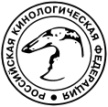 Российская Кинологическая ФедерацияРоссийская Федерация Служебного СобаководстваНАЦИОНАЛЬНЫЙ КЛУБ ПОРОДЫ  «ЧИХУАХУА»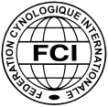 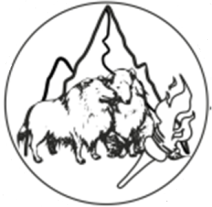 САНКТ-ПЕТЕРБУРГСКАЯ РЕГИОНАЛЬНАЯ ОБЩЕСТВЕННАЯ ОРГАНИЗАЦИЯПЛЕМЕННОЙ КИНОЛОГИЧЕСКИЙ ЦЕНТР «ОЛИМП»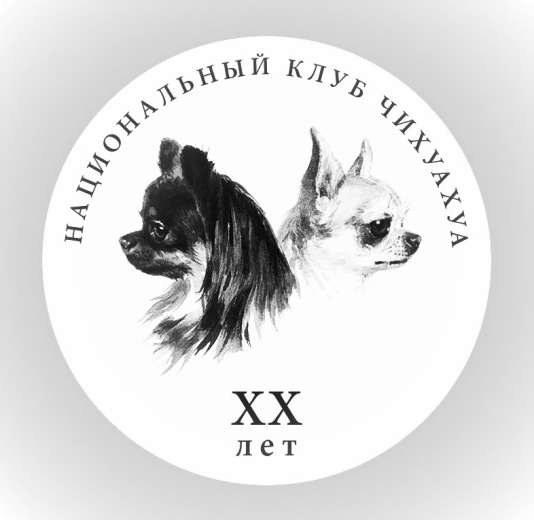 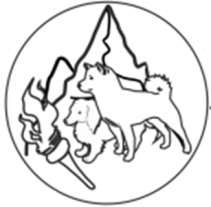 МЕСТО ПРОВЕДЕНИЯ: СПб, Лахтинский пр., 85В, Лахта, ТВК «Гарден Сити»ДАТА ПРОВЕДЕНИЯ: 28 сентября 2019 г.ОРГАНИЗАТОР:СПб РОО ПКЦ «ОЛИМП», СПб, пер. Крыленко, 13/4, НКПОРГКОМИТЕТ:Борзикова-Саприна Т.В., Козлова Н.А., Клочкова Л.Н., Козлов В.А., Зубарев А.Н.СУДЬЯ:Ринг №6  Paolo Lovaglio (Италия)